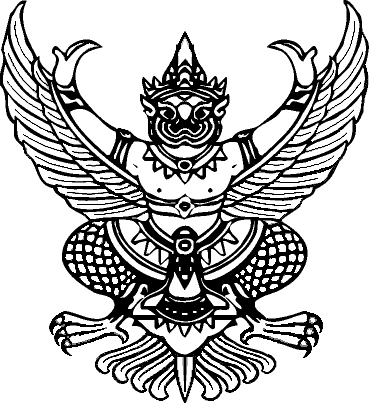 คำสั่งมหาวิทยาลัยราชภัฏลำปางที่              /2566เรื่อง  เปลี่ยนแปลงคณะกรรมการบริหารสาขาวิชา.........................................คณะ...........................................................................................................................................	ตามที่มหาวิทยาลัยราชภัฏลำปาง ได้มีคำสั่งที่ …………./……….. เรื่อง แต่งตั้งคณะกรรมการบริหารสาขาวิชา………………………..…….………… คณะ…………………..………….. ลงวันที่ ………………………………. ไปแล้วนั้น เพื่อให้การดำเนินงานด้านวิชาการของคณะ…………………….……………………… สามารถบริหารจัดการและดำเนินการจัดการศึกษาได้อย่างมีคุณภาพและประสิทธิภาพ เป็นไปตามประกาศฯ และตามมาตรฐาน        การอุดมศึกษา 	อาศัยอำนาจตามความในมาตรา 31(1) และ (2) แห่งพระราชบัญญัติมหาวิทยาลัยราชภัฏ พ.ศ. 2547 เห็นสมควรให้ 	1) ……………(ชื่อ-สกุล)…………….  	ประธานกรรมการ	2) ……………(ชื่อ-สกุล)…………….  	กรรมการ	พ้นจากตำแหน่งและแต่งตั้ง	1) ……………(ชื่อ-สกุล)…………….  	ประธานกรรมการ	2) ……………(ชื่อ-สกุล)…………….  	กรรมการ	เป็นคณะกรรมการบริหารสาขาวิชา.................................................... คณะ.............................	หน้าที่ เป็นไปตามประกาศมหาวิทยาลัยราชภัฏลำปาง เรื่องการบริหารงานวิชาการ มหาวิทยาลัยราชภัฏลำปาง พ.ศ. 2559 ข้อ 12 และดำเนินการอื่นใดเพื่อประสิทธิภาพของการบริหารงานวิชาการของสาขาวิชา โดยต้องไม่ขัดต่อข้อบังคับ ระเบียบหรือประกาศของมหาวิทยาลัย	ทั้งนี้ ให้ประธานกรรมการดำรงตำแหน่งคราวละ 2 ปีนับตั้งแต่วันที่ออกคำสั่งและให้                        กรรมการดำรงตำแหน่งนับตั้งแต่วันที่ออกคำสั่งจนถึงวันที่ 30 กันยายน 2567			  สั่ง  ณ  วันที่ .....    .............................  พ.ศ. .......						         (ผู้ช่วยศาสตราจารย์สุวรรณี  จันทร์ตา)  รองอธิการบดี ปฏิบัติราชการแทน                              อธิการบดีมหาวิทยาลัยราชภัฏลำปาง